Publicado en Madrid el 30/01/2020 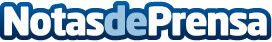 Mónico Catering sorprende con La Cañada del MónicoCon capacidad para 800 personas, esta finca de El Escorial volverá a acoger bodas y ceremonias civiles a partir del próximo 1 de marzo de 2020Datos de contacto:Monico91 357 32 55Nota de prensa publicada en: https://www.notasdeprensa.es/monico-catering-sorprende-con-la-la-canada-del Categorias: Gastronomía Madrid Restauración http://www.notasdeprensa.es